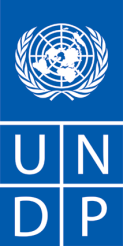 INDIVIDUAL CONSULTANT PROCUREMENT NOTICEDate: 26/03/2018Country: 			TajikistanDescription of Assignment:	International Consultant for organization and facilitation of activities related to the High-Level International Conference to launch the International Decade for Action “Water for Sustainable Development” 2018-2028Programme name: 	Energy and Environment Programme Period of assignment/services: 	 65 working days during 4 months (from March –June 2018)Type of Contract: 	IC (Individual Consultant)Deadline for application:	5 March, 2018Duty station:	 Dushanbe, TajikistanApplication procedures:Interested candidates are strongly encouraged to apply online via website www.jobs.undp.org: -	In order to be considered in the long list of applicants please go to the Registration link, register your account and upload P11 Form. (If you already have a registered account, please use your login and password for further applying)-	Filled Personal History Form should be uploaded in your account. Please upload the exact P11 form instead of CV or Resume. -	Further, in the list of announced vacancies click on apply link beside the Vacancy post. You will be receiving a confirmation e-mail in short period to the address indicated in your account.-	Additional documents should be sent to e-mail address ic.tj@undp.org , for proper evaluation:   •	Proposal:-	stating your interest and qualifications for the advertised position-	provide a brief methodology on how they will approach and conduct the work•	Financial proposal•	P11 form/Personal CV including past experience in similar projects and at least 3 referencesPlease, note that incomplete applications will not be further considered. Please, make sure you have provided all requested materials. Candidates should submit the above-mentioned materials by 5 March 2018 via e-mail to ic.tj@undp.org. Title of assignment should be written in the subject line of the email.Any request for clarification must be sent in writing, or by standard electronic communication to the address or e-mail: ic.tj@undp.org BACKGROUNDOn 22 December 2016 the UNGA at its 71st session adopted the resolution A/RES/71/222 initiated by the Republic of Tajikistan. In accordance with the resolution, the period 2018-2028 was declared as the “International Decade for Action, “Water for Sustainable Development”. The main objectives of the Decade are the sustainable development and integrated management of water resources for the achievement of social, economic and environmental goals, implementation and promotion of related programmes and projects, furtherance of cooperation and partnership at all levels in order to help to achieve internationally agreed water-related goals and targets, including those contained in the 2030 Agenda for Sustainable Development. In addition, the resolution highlights the importance of promoting efficient water usage at all levels, taking into account the water, food, energy and environment nexus.These commitments also include the Sustainable Development Goals, particularly to ensure availability and sustainable management of water and sanitation for all. Other important objectives of the Decade are improving knowledge generation and dissemination, facilitating access to knowledge and exchange of good practices, generating new information relevant to the water-related Sustainable Development Goals, pursuing advocacy, networking and promoting partnership and action by different actors to implement the water-related goals and targets, strengthening communication actions at various levels for the implementation of water-related goals.The Government of the Republic of Tajikistan being the initiator of the Decade is taking a number of measures at national, regional and global levels for its implementation. With this view, the Government of Tajikistan, in cooperation with the UN and other international organizations, organized the following important international water events:International Conference on Regional Cooperation in Trans-Boundary River Basins on 30 May  – 1 June, 2005, Dushanbe;International Conference on Water Related Disasters Reduction on 27-29 June 2008, Dushanbe;High-Level International Conference on midterm comprehensive review of the implementation of the International Decade for Action “Water for Life”, 2005-2015 on 8-10 June 2010, Dushanbe; High-Level International Conference on Water Cooperation on 27-29 August 2013, Dushanbe;High-Level International Conference on the implementation of the International Decade for Action “Water for Life”, 2005-2015;High-Level Symposium on SDG 6 and Targets: “Ensuring that no one is left behind in Access to Water and Sanitation”. Since the year 2018 marks the beginning of the International Decade for Action “Water for Sustainable Development”, proposing and discussing the activities to be carried out during this period, identifying the opportunities and challenges in the implementation of the Decade objectives, as well as planning of the further activities to coordinate with other relevant processes are of crucial importance.      To that end, a high-level event "Towards the Implementation of the International Decade for Action “Water for Sustainable Development”, 2018-2028", was held in New York on 19 September 2017 in the framework of the 72nd session of the UN General Assembly. The formal launch of the International Decade for Action “Water for Sustainable Development”, 2018-2028, will be held New York on 22 March 2018. In this occasion, the Action Plan for the International Decade for Action “Water for Sustainable Development”, 2018-2028, prepared by the United Nations Secretary-General will be presented. The High-Level International Conference to launch the International Decade for Action “Water for Sustainable Development”, 2018-2028, is an important step to proceed with the rapid implementation of the Action Plan.To implement the activities under the International Decade for Action “Water for Sustainable Development”, 2018-2028, an Organizing Committee was established under the chairmanship of the Prime Minister of the Republic of Tajikistan.In order to develop a comprehensive Programme of the Conference with the participation of all categories of water users and decision-makers, an International Steering Committee was established from among the representatives of the partner countries, international and regional institutions, river basin organizations, NGOs, the private sector and other stakeholders.The overall objective of this assignment is to support organization and facilitate activities related to the "High-Level International Conference to launch the International Decade for Action “Water for Sustainable Development”, 2018-2028". The primary goal of the Conference is a comprehensive discussion of the issues of implementation of the International Decade for Action “Water for Sustainable Development”, 2018-2028, with bringing its activities to the notice of wider international community. This conference also provides a platform to discuss the opportunities and challenges for the implementation of the International Decade and on this basis there will be elaborated recommendations for further action, including contribution to the achievement of water-related Sustainable Development Goals.It is expected that the conference participants will elaborate recommendations and proposals aimed at further strengthening of measures taken at national, regional and international levels to achieve the internationally agreed water-related goals, including the Sustainable Development Goals based on the implementation of the International Decade for Action “Water for Sustainable Development”, 2018-2028. The Conference will promote the awareness of the international community about major trends in the water sector and mobilizing efforts of the governments, UN institutions, international and non-governmental organizations, as well as other parties at all levels involved in the solution of water problems. The outcomes of the Conference will be submitted at the 73rd session of the UNGA in 2018.In achieving the project objectives, the underlying strategic implementation approach is to ensure that the country follows up towards the water-related initiatives in the framework of the “International Decade for Action “Water for Sustainable Development”, 2018-2028” as declared in the Resolution A/RES/71/222 of the UN General Assembly (GA). To fully benefit from the momentum built by the International Decade for Action “Water for Sustainable Development” and represent its national vision at the adequate level, Tajikistan as the initiator of the UN GA resolution and in cooperation with the UN institutions, particularly the UN-Water and other partners and UN Member States, has implemented a comprehensive plan of activities since 2017. In this context, Tajikistan is expected to hold the High-Level International Conference to launch the International Decade for Action “Water for Sustainable Development”, 2018-2028, planned on 20-21 June 2018, in Dushanbe, as one of the commitments of the country to celebrate the launching of the Decade for Action. The United Nations Development Programme in Tajikistan, based on the request of the Government of Tajikistan, agreed to provide assistance in preparation to and conducting of the International Conference, in particular, development of the agenda, preparation of the list of participants, invitations and discussion papers, organization of the International Steering Committee and interaction with global networks, like UN-Water, as well as bilateral and multilateral donor agencies.Thus, the key actions envisaged under related component of the project are: Support to hold the International Conference in the framework of the "International Decade for Action “Water for Sustainable Development”, 2018-2028" in Dushanbe;Development and publication of handouts and preparatory materials for the events and the Conference, which will ensure the informational coverage of the participants and improved access of the general public to reference and resource materials.DUTIES AND RESPONSIBILITIESUnder the overall guidance of UNDP Senior Management in Tajikistan, in coordination with related Country Office specialists, and in partnership with UN contributing partners, the International Consultant is expected to work closely with the Ministry of Energy and Water Resources and the Ministry of Foreign Affairs of the Republic of Tajikistan. The International Consultant will play a facilitative role among the many partners in Tajikistan dealing with organization of the International Conference in the framework of the “International Decade for Action “Water for Sustainable Development”, 2018-2028” in Dushanbe. Specifically, the Consultant will perform the following tasks:Provide assistance in Tajikistan’s follow-up towards the water-related initiatives in the framework of the "International Decade for Action “Water for Sustainable Development”, 2018-2028" that was declared in accordance with the Resolution A/RES/71/222 of the UN General Assembly (GA);Taking advantage of the High-Level International Conference to launch the International Decade for Action “Water for Sustainable Development”, 2018-2028 to provide technical assistance to the Government of Tajikistan to articulate its national vision at the adequate level;Assist and facilitate the Government of Tajikistan, the initiator of the UN GA resolution, in implementing a comprehensive plan of activities towards holding the High-Level International Conference to launch the International Decade for Action “Water for Sustainable Development”, planned on 20-21 June 2018 in Dushanbe, as one of the commitments of the country to celebrate the International Decade for Action “Water for Sustainable Development”. This is to be performed in cooperation with the UN institutions, particularly UN-Water, and other partners and UN Member States. In particular:Development of the agenda, preparation of the list of participants, invitations and discussion papers, organization of sub-groups and sessions, and interaction with global networks, like UN-Water and bilateral and multilateral donor agencies, including within three meetings of International Steering Committee;Preparation of background (analysis) reports on the global affairs with consideration of international best experience around water cooperation issues;Development of the agenda, structure of the conference programs, order of conducting opening and closing ceremonies of the conference, pre-conference events, exhibition, etc,;Preparation of Terms of Reference for each plenary and thematic sessions and organization of support towards their convening;Support to inviting of highly qualified professionals, chairmen and moderators, as well as speakers for respective sessions, events, as well as the plenary;Support to inviting of competent representatives of international and non-government organizations to the work of the Conference;Development of concept notes and programs for UNDP events in the framework of the International Conference on different aspects of the water issues relevant to UNDP activities in Tajikistan and provide support to organization of such events, including support to development related publications, brochures and other visibility materials;Preparation of the draft background document for the conference by March 2018, its subsquent posting on the Conference Website, further improvement as a result of e-consultations, the International Steering Committee as well as the conference proceedings;Development and publication of handouts and preparatory materials for the events and the Conference, which will ensure the informational coverage of the participants and improved access of general public to reference and resource materials.Develop and submit systemic project reports as well as other agreed upon documentation to UNDP;Maintain good relationships with project partners and keep abreast of developments trends in the field of water cooperation (at global, regional and national level);Ensure due communication within and beyond the project;Keep good track of lessons learnt and ensure their consideration in project interventions planning;Perform other related functions, as deemed necessary.For detailed information, please refer to Annex 1‐ Terms of Reference.REQUIREMENTS FOR SKILLS AND EXPERIENCEEducation: Advanced university degree (Master’s Degree or equivalent) in Water Management or other relevant discipline. Experience:  At least 5 years of extensive experience in organization and facilitation of international water cooperation events at regional and global levels;Experience with organization and delivery of high level thematic conferences on water or other related themes;Previous experience with UNDP and familiarity with UNDP community development programs is an asset;Demonstrated experience in capacity development initiatives, notably at the systemic and institutional levels, preferably at the global and international levels;Previous work experience in Central Asia and especially in Tajikistan is an important asset.Languages: Excellent knowledge of English is required; Working knowledge of Russian and Tajik would be an advantage. KEY COMPETENCIESFunctional Competencies:Professionalism; Communication; Teamwork; Accountability. Corporate Competencies:Demonstrates integrity by modelling the UN’s values and ethical standards; Promotes the vision, mission, and strategic goals of UNDP; Displays cultural, gender, religion, race, nationality and age sensitivity and adaptability; Treats all people fairly without favouritism;Fulfils all obligations to gender sensitivity and zero tolerance for sexual harassment.  DOCUMENTS TO BE INCLUDED WHEN SUBMITTING THE PROPOSALSInterested individual consultants must submit the following documents/information to demonstrate theirQualifications:Proposal:Explaining why they are the most suitable for the workProvide a brief methodology on how they will approach and conduct the workFinancial proposal P11 form/Personal CV including past experience in similar projects and at least 3 referencesFINANCIAL PROPOSALThe financial proposal shall specify a total lump sum amount, and payment terms around specific and measurable (qualitative and quantitative) deliverables (i.e. whether payments fall in installments or upon completion of the entire contract). Payments are based upon output, i.e. upon delivery of the services specified in the TOR. The Financial proposal must indicate the Professional fee only, which is required for execution of tasks. At any time upon the submission of the proposal, no price variation due to escalation, inflation, fluctuation in exchange rates, or any other market factors shall be accepted by UNDP after it has received the proposal.Regardless of purpose of travel, the prevailing price for an economy class tickets serving the most direct routes to be travelled shall apply for all ICs. In general, UNDP should not accept travel costs exceeding those of a full-fare economy class ticket.  Individual Contractors wishing to upgrade their travel to business or first class shall do so at their own expense. ICs may allocate living allowances for them when an assignment requires travel, and include such allowances in their financial proposals.  Such living allowances may be lower or equal to UN DSA rates, but under no circumstance should they be higher than UN DSA rates. (UN DSA rate for Dushanbe - 170 USD, for Regional Centers – 90 USD and elsewhere - 51 USD).TRAVELAll envisaged travel costs must be included in the financial proposal. This includes all travel to join duty station/repatriation travel.  In general, UNDP should not accept travel costs exceeding those of an economy class ticket. Should the IC wish to travel on a higher class he/she should do so using their own resources.In the case of unforeseeable travel, payment of travel costs including tickets, lodging and terminal expenses should be agreed upon, between the respective business unit and Individual Consultant, prior to travel and will be reimbursed.EVALUATIONIndividual consultants will be evaluated based on a cumulative analysis methodology. The award of the Contract shall be made to the individual consultant whose offer has been evaluated and determined as:a) responsive/compliant/acceptable, andb) Having received the highest score out of a weighted set of technical and financial criteria.* Technical Criteria weight – 70%;* Financial Criteria weight – 30%;Only candidates obtaining a minimum of 49 points in Technical Criteria evaluation will be considered for the Financial Evaluation.ANNEXESANNEX 1 – TERMS OF REFERENCES (TOR)ANNEX 2 - FINANCIAL PROPOSAL FORMANNEX 3 – INDIVIDUAL CONSULTANT GENERAL TERMS AND CONDITIONSANNEX 4 – SAMPLE INDIVIDUAL CONTRACTSince UNDP currently has a majority of male employees, we strongly encourage qualified female applicants for this position.  UNDP seeks to ensure that male, female employees are given equal career opportunities, and that staff members are able to keep an appropriate balance between work and private life.ANNEX ITERMS OF REFERNCEProgramme:                         	Energy and Environment Programme Post Title:	International Consultant for organization and facilitation of activities related to the High-Level International Conference to launch the International Decade for Action “Water for Sustainable Development” 2018-2028Type of appointment: 		Individual ContractDuration of appointment:	65 working days during 4 months, March –June 2018Duty Station:			Dushanbe, Tajikistan BACKGROUNDOn 22 December 2016 the UNGA at its 71st session adopted the resolution A/RES/71/222 initiated by the Republic of Tajikistan. In accordance with the resolution, the period 2018-2028 was declared as the “International Decade for Action, “Water for Sustainable Development”. The main objectives of the Decade are the sustainable development and integrated management of water resources for the achievement of social, economic and environmental goals, implementation and promotion of related programmes and projects, furtherance of cooperation and partnership at all levels in order to help to achieve internationally agreed water-related goals and targets, including those contained in the 2030 Agenda for Sustainable Development. In addition, the resolution highlights the importance of promoting efficient water usage at all levels, taking into account the water, food, energy and environment nexus.These commitments also include the Sustainable Development Goals, particularly to ensure availability and sustainable management of water and sanitation for all. Other important objectives of the Decade are improving knowledge generation and dissemination, facilitating access to knowledge and exchange of good practices, generating new information relevant to the water-related Sustainable Development Goals, pursuing advocacy, networking and promoting partnership and action by different actors to implement the water-related goals and targets, strengthening communication actions at various levels for the implementation of water-related goals.The Government of the Republic of Tajikistan being the initiator of the Decade is taking a number of measures at national, regional and global levels for its implementation. With this view, the Government of Tajikistan, in cooperation with the UN and other international organizations, organized the following important international water events:International Conference on Regional Cooperation in Trans-Boundary River Basins on 30 May  – 1 June, 2005, Dushanbe;International Conference on Water Related Disasters Reduction on 27-29 June 2008, Dushanbe;High-Level International Conference on midterm comprehensive review of the implementation of the International Decade for Action “Water for Life”, 2005-2015 on 8-10 June 2010, Dushanbe; High-Level International Conference on Water Cooperation on 27-29 August 2013, Dushanbe;High-Level International Conference on the implementation of the International Decade for Action “Water for Life”, 2005-2015;High-Level Symposium on SDG 6 and Targets: “Ensuring that no one is left behind in Access to Water and Sanitation”. Since the year 2018 marks the beginning of the International Decade for Action “Water for Sustainable Development”, proposing and discussing the activities to be carried out during this period, identifying the opportunities and challenges in the implementation of the Decade objectives, as well as planning of the further activities to coordinate with other relevant processes are of crucial importance.      To that end, a high-level event "Towards the Implementation of the International Decade for Action “Water for Sustainable Development”, 2018-2028", was held in New York on 19 September 2017 in the framework of the 72nd session of the UN General Assembly. The formal launch of the International Decade for Action “Water for Sustainable Development”, 2018-2028, will be held New York on 22 March 2018. In this occasion, the Action Plan for the International Decade for Action “Water for Sustainable Development”, 2018-2028, prepared by the United Nations Secretary-General will be presented. The High-Level International Conference to launch the International Decade for Action “Water for Sustainable Development”, 2018-2028, is an important step to proceed with the rapid implementation of the Action Plan.To implement the activities under the International Decade for Action “Water for Sustainable Development”, 2018-2028, an Organizing Committee was established under the chairmanship of the Prime Minister of the Republic of Tajikistan.In order to develop a comprehensive Programme of the Conference with the participation of all categories of water users and decision-makers, an International Steering Committee was established from among the representatives of the partner countries, international and regional institutions, river basin organizations, NGOs, the private sector and other stakeholders.The overall objective of this assignment is to support organization and facilitate activities related to the "High-Level International Conference to launch the International Decade for Action “Water for Sustainable Development”, 2018-2028". The primary goal of the Conference is a comprehensive discussion of the issues of implementation of the International Decade for Action “Water for Sustainable Development”, 2018-2028, with bringing its activities to the notice of wider international community. This conference also provides a platform to discuss the opportunities and challenges for the implementation of the International Decade and on this basis there will be elaborated recommendations for further action, including contribution to the achievement of water-related Sustainable Development Goals.It is expected that the conference participants will elaborate recommendations and proposals aimed at further strengthening of measures taken at national, regional and international levels to achieve the internationally agreed water-related goals, including the Sustainable Development Goals based on the implementation of the International Decade for Action “Water for Sustainable Development”, 2018-2028. The Conference will promote the awareness of the international community about major trends in the water sector and mobilizing efforts of the governments, UN institutions, international and non-governmental organizations, as well as other parties at all levels involved in the solution of water problems. The outcomes of the Conference will be submitted at the 73rd session of the UNGA in 2018.In achieving the project objectives, the underlying strategic implementation approach is to ensure that the country follows up towards the water-related initiatives in the framework of the “International Decade for Action “Water for Sustainable Development”, 2018-2028” as declared in the Resolution A/RES/71/222 of the UN General Assembly (GA). To fully benefit from the momentum built by the International Decade for Action “Water for Sustainable Development” and represent its national vision at the adequate level, Tajikistan as the initiator of the UN GA resolution and in cooperation with the UN institutions, particularly the UN-Water and other partners and UN Member States, has implemented a comprehensive plan of activities since 2017. In this context, Tajikistan is expected to hold the High-Level International Conference to launch the International Decade for Action “Water for Sustainable Development”, 2018-2028, planned on 20-21 June 2018, in Dushanbe, as one of the commitments of the country to celebrate the launching of the Decade for Action. The United Nations Development Programme in Tajikistan, based on the request of the Government of Tajikistan, agreed to provide assistance in preparation to and conducting of the International Conference, in particular, development of the agenda, preparation of the list of participants, invitations and discussion papers, organization of the International Steering Committee and interaction with global networks, like UN-Water, as well as bilateral and multilateral donor agencies.Thus, the key actions envisaged under related component of the project are: Support to hold the International Conference in the framework of the "International Decade for Action “Water for Sustainable Development”, 2018-2028" in Dushanbe;Development and publication of handouts and preparatory materials for the events and the Conference, which will ensure the informational coverage of the participants and improved access of the general public to reference and resource materials.II. DUTIES AND RESPONSIBILITIESUnder the overall guidance of UNDP Senior Management in Tajikistan, in coordination with related Country Office specialists, and in partnership with UN contributing partners, the International Consultant is expected to work closely with the Ministry of Energy and Water Resources and the Ministry of Foreign Affairs of the Republic of Tajikistan. The International Consultant will play a facilitative role among the many partners in Tajikistan dealing organization of the International Conference in the framework of the “International Decade for Action “Water for Sustainable Development”, 2018-2028” in Dushanbe. Specifically, the Consultant will perform the following tasks:Provide assistance in Tajikistan’s follow-up towards the water-related initiatives in the framework of the "International Decade for Action “Water for Sustainable Development”, 2018-2028" that was declared in accordance with the Resolution A/RES/71/222 of the UN General Assembly (GA);Taking advantage of the High-Level International Conference to launch the International Decade for Action “Water for Sustainable Development”, 2018-2028 to provide technical assistance to the Government of Tajikistan to articulate its national vision at the adequate level;Assist and facilitate the Government of Tajikistan, the initiator of the UN GA resolution, in implementing a comprehensive plan of activities towards holding the High-Level International Conference to launch the International Decade for Action “Water for Sustainable Development”, planned on 20-21 June 2018 in Dushanbe, as one of the commitments of the country to celebrate the International Decade for Action “Water for Sustainable Development”. This is to be performed in cooperation with the UN institutions, particularly UN-Water, and other partners and UN Member States. In particular:Development of the agenda, preparation of the list of participants, invitations and discussion papers, organization of sub-groups and sessions, and interaction with global networks, like UN-Water and bilateral and multilateral donor agencies, including within three meetings of International Steering Committee;Preparation of background (analysis) reports on the global affairs with consideration of international best experience around water cooperation issues;Development of the agenda, structure of the conference programs, order of conducting opening and closing ceremonies of the conference, pre-conference events, exhibition, etc,;Preparation of Terms of Reference for each plenary and thematic sessions and organization of support towards their convening;Support to inviting of highly qualified professionals, chairmen and moderators, as well as speakers for respective sessions, events, as well as the plenary;Support to inviting of competent representatives of international and non-government organizations to the work of the Conference;Development of concept notes and programs for UNDP events in the framework of the International Conference on different aspects of the water issues relevant to UNDP activities in Tajikistan and provide support to organization of such events, including support to development related publications, brochures and other visibility materials;Preparation of the draft background document for the conference by March 2018, its subsquent posting on the Conference Website, further improvement as a result of e-consultations, the International Steering Committee as well as the conference proceedings;Development and publication of handouts and preparatory materials for the events and the Conference, which will ensure the informational coverage of the participants and improved access of general public to reference and resource materials.Develop and submit systemic project reports as well as other agreed upon documentation to UNDP;Maintain good relationships with project partners and keep abreast of developments trends in the field of water cooperation (at global, regional and national level);Ensure due communication within and beyond the project;Keep good track of lessons learnt and ensure their consideration in project interventions planning;Perform other related functions, as deemed necessary.III. DELIVERABLES AND TIMELINESPAYMENTPayments are based upon output, i.e. upon delivery of the services specified in the TOR that contributed to the overall project deliverables as stated above under “Expected Deliverables. DURATION OF WORKS AND SERVICESThe assignment will be for a period of four months (from March to June 2018) and the International Consultant will be based in DushanbeREQUIREMENTS FOR SKILLS AND EXPERIENCEEducation: Advanced university degree (Master’s Degree or equivalent) in Water Management or other relevant discipline. Experience:  At least 5 years of extensive experience in organization and facilitation of international water cooperation events at regional and global levels;Experience with organization and delivery of high level thematic conferences on water or other related themes;Previous experience with UNDP and familiarity with UNDP community development programs is an asset;Demonstrated experience in capacity development initiatives, notably at the systemic and institutional levels, preferably at the global and international levels;Previous work experience in Central Asia and especially in Tajikistan is an important asset.Languages: Excellent knowledge of English is required; Working knowledge of Russian and Tajik would be an advantage. KEY COMPETENCIESFunctional Competencies:Professionalism; Communication; Teamwork; Accountability. Corporate Competencies:Demonstrates integrity by modelling the UN’s values and ethical standards; Promotes the vision, mission, and strategic goals of UNDP; Displays cultural, gender, religion, race, nationality and age sensitivity and adaptability; Treats all people fairly without favouritism;Fulfils all obligations to gender sensitivity and zero tolerance for sexual harassment. ANNEX IIFINANCIAL PROPOSAL FORMBreakdown of costs supporting the all-inclusive financial proposalHaving examined the Solicitation Documents, I, the undersigned, offer to provide all the services in the TOR for the sum of ______________________This is a lump sum offer covering all associated costs for the required service (fee, meal, accommodation, travel, etc.).Breakdown of cost by components (in US dollars)* Transportation to project sites and for official trips are covered by the project. DSA is payable on actual number of days spent in the field. B. Breakdown of Cost by Deliverables**Basis for payment tranchesANNEX IIIINDIVIDUAL CONSULTANT GENERAL TERMS AND CONDITIONSGENERAL CONDITIONS OF CONTRACTFOR THE SERVICES OF INDIVIDUAL CONTRACTORS1. LEGAL STATUS: The Individual contractor shall have the legal status of an independent contractor vis-à-vis the United Nations Development Programme (UNDP), and shall not be regarded, for any purposes, as being either a “staff member” of UNDP, under the UN’ Staff Regulations and Rules, or an “official” of UNDP, for purposes of the Convention on the Privileges and Immunities of the United Nations, adopted by the General Assembly of the United Nations on 13 February 1946. Accordingly, nothing within or relating to the Contract shall establish the relationship of employer and employee, or of principal and agent, between UNDP and the Individual contractor. The officials, representatives, employees or subcontractors of UNDP and of the Individual contractor, if any, shall not be considered in any respect as being the employees or agents of the other, and UNDP and the Individual contractor shall be solely responsible for all claims arising out of or relating to its engagement of such persons or entities.2. STANDARDS OF CONDUCT: In General: The Individual contractor shall neither seek nor accept instructions from any authority external to UNDP in connection with the performance of its obligations under the Contract. Should any authority external to UNDP seek to impose any instructions on the Contract regarding the Individual contractor’s performance under the Contract, the Individual contractor shall promptly notify UNDP and shall provide all reasonable assistance required by UNDP. The Individual contractor shall not take any action in respect of its performance of the Contract or otherwise related to its obligations under the Contract that may adversely affect the interests of UNDP, and the Individual contractor shall perform its obligations under the Contract with the fullest regard to the interests of UNDP. The Individual contractor warrants that it has not and shall not offer any direct or indirect benefit arising from or related to the performance of the Contract or the award thereof to any representative, official, employee or other agent of UNDP. The Individual contractor shall comply with all laws, ordinances, rules and regulations bearing upon the performance of its obligations under the Contract. In the performance of the Contract the Individual contractor shall comply with the standards of conduct set in the Secretary General’s Bulletin ST/SGB/2002/9 of 18 June 2002, entitled “Regulations Governing the Status, Basic Rights and Duties of Officials other than Secretariat Officials, and Expert on Mission”. The individual contractor must comply with all Security Directives issued by UNDP. Failure to comply with such security directives is grounds for termination of the Contract for cause.  Prohibition of Sexual Exploitation and Abuse: In the performance of the Contract, the Individual contractor shall comply with the standards of conduct set forth in the Secretary-General’s bulletin ST/SGB/2003/13 of 9 October 2003, concerning “Special measures for protection from sexual exploitation and sexual abuse”. In particular, the Individual contractor shall not engage in any conduct that would constitute sexual exploitation or sexual abuse, as defined in that bulletin. The Individual contractor acknowledges and agrees that any breach of any of the provisions hereof shall constitute a breach of an essential term of the Contract, and, in addition to any other legal rights or remedies available to any person, shall give rise to grounds for termination of the Contract. In addition, nothing herein shall limit the right of UNDP to refer any alleged breach of the foregoing standards of conduct to the relevant national authorities for appropriate legal action.3. TITLE RIGHTS, COPYRIGHTS, PATENTS AND OTHER PROPRIETARY RIGHTS:  Title to any equipment and supplies that may be furnished by UNDP to the Individual contractor for the performance of any obligations under the Contract shall rest with UNDP, and any such equipment shall be returned to UNDP at the conclusion of the Contract or when no longer needed by the Individual contractor. Such equipment, when returned to UNDP, shall be in the same condition as when delivered to the Individual contractor, subject to normal wear and tear, and the Individual contractor shall be liable to compensate UNDP for any damage or degradation of the equipment that is beyond normal wear and tear. UNDP shall be entitled to all intellectual property and other proprietary rights, including, but not limited to, patents, copyrights and trademarks, with regard to products, processes, inventions, ideas, know-how or documents and other materials which the Individual contractor has developed for UNDP under the Contract and which bear a direct relation to or are produced or prepared or collected in consequence of, or during the course of, the performance of the Contract, and the Individual contractor acknowledges and agrees that such products, documents and other materials constitute works made for hire for UNDP. However, to the extent that any such intellectual property or other proprietary rights consist of any intellectual property or other proprietary rights of the Individual contractor: (a) that pre-existed the performance by the Individual contractor of its obligations under the Contract, or (b) that the Individual contractor may develop or acquire, or may have developed or acquired, independently of the performance of its obligations under the Contract, UNDP does not and shall not claim any ownership interest thereto, and the Individual contractor grants to UNDP a perpetual licence to use such intellectual property or other proprietary right solely for the purposes of and in accordance with the requirements of the Contract. At the request of UNDP, the Individual contractor shall take all necessary steps, execute all necessary documents and generally assist in securing such proprietary rights and transferring or licensing them to UNDP in compliance with the requirements of the applicable law and of the Contract. Subject to the foregoing provisions, all maps, drawings, photographs, mosaics, plans, reports, estimates, recommendations, documents and all other data compiled by or received by the Individual contractor under the Contract shall be the property of UNDP, shall be made available for use or inspection by UNDP at reasonable times and in reasonable places, shall be treated as confidential and shall be delivered only to UNDP authorized officials on completion of work under the Contract4. CONFIDENTIAL NATURE OF DOCUMENTS AND INFORMATION:Information and data that are considered proprietary by either UNDP or the Individual contractor or that are delivered or disclosed by one of them (“Discloser”) to the other (“Recipient”) during the course of performance of the Contract, and that are designated as confidential (“Information”), shall be held in confidence and shall be handled as follows. The Recipient of such Information shall use the same care and discretion to avoid disclosure, publication or dissemination of the Discloser’s Information as it uses with its own similar information that it does not wish to disclose, publish or disseminate, and the Recipient may otherwise use the Discloser’s Information solely for the purpose for which it was disclosed. The Recipient may disclose confidential Information to any other party with the Discloser’s prior written consent, as well as to the Recipient’s employees, officials, representatives and agents who have a need to know such confidential Information solely for purposes of performing obligations under the Contract. Subject to and without any waiver of the privileges and immunities of UNDP, the Individual contractor may disclose Information to the extent required by law, provided that the Individual contractor will give UNDP sufficient prior notice of a request for the disclosure of Information in order to allow UNDP to have a reasonable opportunity to take protective measures or such other action as may be appropriate before any such disclosure is made. UNDP may disclose Information to the extent as required pursuant to the Charter of the United Nations, resolutions or regulations of the General Assembly or its other governing bodies, or rules promulgated by the Secretary-General. The Recipient shall not be precluded from disclosing Information that is obtained by the Recipient from a third party without restriction, is disclosed by the Discloser to a third party without any obligation of confidentiality, is previously known by the Recipient, or at any time is developed by the Recipient completely independently of any disclosures hereunder. These obligations and restrictions of confidentiality shall be effective during the term of the Contract, including any extension thereof, and, unless otherwise provided in the Contract, shall remain effective following any termination of the Contract. 5. TRAVEL, MEDICAL CLEARANCE AND SERVICE INCURRED DEATH, INJURY OR ILLNESS:  If the Individual contractor is required by UNDP to travel beyond commuting distance from the Individual contractor’s usual place of residence, and upon prior written agreement, such travel shall be at the expense of UNDP . Such travel shall be at economy care when by air. UNDP may require the Individual contractor to submit a Statement of Good Health from a recognized physician prior to commencement of work in any offices or premises of UNDP or before engaging in any travel required by UNDP or connected with the performance of the Contract. The Individual contractor shall provide such a Statement of Good Health as soon as practicable following such request, and prior to engaging in any such travel, and the Individual contractor warrants the accuracy of any such Statement, including, but not limited to, confirmation that the Individual contractor has been fully informed regarding the requirements for inoculations for the country or countries to which travel may be authorized. In the event of the death, injury or illness of the Individual contractor which is attributable to the performance of services on behalf of UNDP under the terms of the Contract while the Individual contractor is traveling at UNDP expense or is performing any services under the Contract in any offices or premises of UNDP, the Individual contractor or the Individual contractor’s dependants, as appropriate, shall be entitled to compensation equivalent to that provided under the UNDP insurance policy, available upon request. 6. PROHIBITION ON ASSIGNMENT; MODIFICATIONS: The Individual contractor may not assign, delegate, transfer, pledge or make any other disposition of the Contract, of any part thereof, or of any of the rights, claims or obligations under the Contract except with the prior written authorization of UNDP, and any attempt to do so shall be null and void. The terms or conditions of any supplemental undertakings, licences or other forms of Contract concerning any goods or services to be provided under the Contract shall not be valid and enforceable against UNDP nor in any way shall constitute an Contract by UNDP thereto, unless any such undertakings, licences or other forms of Contract are the subject of a valid written undertaking by UNDP. No modification or change in the Contract shall be valid and enforceable against UNDP unless provided by means of a valid written amendment to the Contract signed by the Individual contractor and an authorized official or appropriate contracting authority of UNDP.7. SUBCONTRACTORS: In the event that the Individual contractor requires the services of subcontractors to perform any obligations under the Contract, the Individual contractor shall obtain the prior written approval of UNDP for any such subcontractors. UNDP may, in its sole discretion, reject any proposed subcontractor or require such subcontractor’s removal without having to give any justification therefore, and such rejection shall not entitle the Individual contractor to claim any delays in the performance, or to assert any excuses for the non-performance, of any of its obligations under the Contract. The Individual contractor shall be solely responsible for all services and obligations performed by its subcontractors. The terms of any subcontract shall be subject to, and shall be construed in a manner that is fully in accordance with, all of the terms and conditions of the Contract.8. USE OF NAME, EMBLEM OR OFFICIAL SEAL OF THE UNITED NATIONS: The Individual contractor shall not advertise or otherwise make public for purposes of commercial advantage or goodwill that it has a contractual relationship with UNDP, nor shall the Individual contractor, in any manner whatsoever, use the name, emblem or official seal of UNDP, or any abbreviation of the name of UNDP, in connection with its business or otherwise without the written permission of UNDP.9. INDEMNIFICATION: The Individual contractor shall indemnify, defend, and hold and save harmless UNDP, and its officials, agents and employees, from and against all suits, proceedings, claims, demands, losses and liability of any kind or nature, including, but not limited to, all litigation costs and expenses, attorney’s fees, settlement payments and damages, based on, arising from, or relating to: (a) allegations or claims that the use by UNDP of any patented device, any copyrighted material or any other goods or services provided to UNDP for its use under the terms of the Contract, in whole or in part, separately or in combination, constitutes an infringement of any patent, copyright, trademark or other intellectual property right of any third party; or (b) any acts or omissions of the Individual contractor , or of any subcontractor or anyone directly or indirectly employed by them in the performance of the Contract, which give rise to legal liability to anyone not a party to the Contract, including, without limitation, claims and liability in the nature of a claim for workers’ compensation.10. INSURANCE:  The Individual contractor shall pay UNDP promptly for all loss, destruction or damage to the property of UNDP caused by the Individual contractor, or of any subcontractor, or anyone directly or indirectly employed by them in the performance of the Contract. The Individual contractor shall be solely responsible for taking out and for maintaining adequate insurance required to meet any of its obligations under the Contract, as well as for arranging, at the Individual contractor ’s sole expense, such life, health and other forms of insurance as the Individual contractor may consider to be appropriate to cover the period during which the   Individual contractor provides services under the Contract. The Individual contractor acknowledges and agrees that none of the insurance arrangements the Individual contractor may make shall, in any way, be construed to limit the Individual contractor’s liability arising under or relating to the Contract.11. ENCUMBRANCES AND LIENS: The Individual contractor shall not cause or permit any lien, attachment or other encumbrance by any person to be placed on file or to remain on file in any public office or on file with UNDP against any monies due to the Individual contractor or to become due for any work donor or against any goods supplied or materials furnished under the Contract, or by reason of any other claim or demand against the Individual contractor.12. FORCE MAJEURE; OTHER CHANGES IN CONDITIONS: In the event of and as soon as possible after the occurrence of any cause constituting force majeure, the Individual contractor shall give notice and full particulars in writing to UNDP of such occurrence or cause if the Individual contractor is thereby rendered unable, wholly or in part, to perform its obligations and meet its responsibilities under the Contract. The Individual contractor shall also notify UNDP of any other changes in conditions or the occurrence of any event, which interferes or threatens to interfere with its performance of the Contract. Not more than fifteen (15) days following the provision of such notice of force majeure or other changes in conditions or occurrence, the Individual contractor shall also submit a statement to UNDP of estimated expenditures that will likely be incurred for the duration of the change in conditions or the event. On receipt of the notice or notices required hereunder, UNDP shall take such action as it considers, in its sole discretion, to be appropriate or necessary in the circumstances, including the granting to the Individual contractor of a reasonable extension of time in which to perform any obligations under the Contract. In the event of and as soon as possible after the occurrence of any cause constituting force majeure, the Individual contractor shall give notice and full particulars in writing to UNDP of such occurrence or cause if the Individual contractor is thereby rendered unable, wholly or in part, to perform its obligations and meet its responsibilities under the Contract. The Individual contractor shall also notify UNDP of any other changes in conditions or the occurrence of any event, which interferes or threatens to interfere with its performance of the Contract. Not more than fifteen (15) days following the provision of such notice of force majeure or other changes in conditions or occurrence, the Individual contractor shall also submit a statement to UNDP of estimated expenditures that will likely be incurred for the duration of the change in conditions or the event. On receipt of the notice or notices required hereunder, UNDP shall take such action as it considers, in its sole discretion, to be appropriate or necessary in the circumstances, including the granting to the Individual contractor of a reasonable extension of time in which to perform any obligations under the Contract. Force majeure as used herein means any unforeseeable and irresistible act of nature, any act of war (whether declared or not), invasion, revolution, insurrection, or any other acts of a similar nature or force, provided that such acts arise from causes beyond the control and without the fault or negligence of the Individual contractor. The Individual contractor acknowledges and agrees that, with respect to any obligations under the Contract that the Individual contractor   must perform in or for any areas in which UNDP is engaged in, preparing to engage in, or disengaging from any peacekeeping, humanitarian or similar operations, any delay or failure to perform such obligations arising from or relating to harsh conditions within such areas or to any incidents of civil unrest occurring in such areas shall not, in and of itself, constitute force majeure under the Contract.13. TERMINATION:  Either party may terminate the Contract, in whole or in part, upon giving written notice to the other party. The period of notice shall be five (5) days in the case of Contracts for a total period of less than two (2) months and fourteen (14) days in the case of contracts for a longer period. The initiation of conciliation or arbitral proceedings, as provided below, shall not be deemed to be a “cause” for or otherwise to be in itself a termination of the Contract.  UNDP may, without prejudice to any other right or remedy available to it, terminate the Contract forthwith in the event that: (a) the Individual contractor is adjudged bankrupt, or is liquidated, or becomes insolvent, applies for moratorium or stay on any payment or repayment obligations, or applies to be declared insolvent; (b) the Individual contractor is granted a moratorium or a stay or is declared insolvent; the Individual contractor  makes an assignment for the benefit of one or more of its creditors; (c) a Receiver is appointed on account of the insolvency of the Individual contractor ; (d) the Individual contractor  offers a settlement in lieu of bankruptcy or receivership; or (e) UNDP reasonably determines that the Individual contractor has become subject to a materially adverse change in its financial condition that threatens to endanger or otherwise substantially affect the ability of the Individual contractor to perform any of its obligations under the Contract. In the event of any termination of the Contract, upon receipt of notice of termination by UNDP, the Individual contractor shall, except as may be directed by UNDP in the notice of termination or otherwise in writing: (a) take immediate steps to bring the performance of any obligations under the Contract to a close in a prompt and orderly manner, and in doing so, reduce expenses to a minimum; (b) refrain from undertaking any further or additional commitments under the Contract as of and following the date of receipt of such notice; (c) deliver all completed or partially completed plans, drawings, information and other property that, if the Contract had been completed, would be required to be furnished to UNDP thereunder; (d) complete performance of the work not terminated; and (e) take any other action that may be necessary, or that UNDP may direct in writing, for the protection and preservation of any property, whether tangible or intangible, related to the Contract that is in the possession of the Individual contractor and in which UNDP has or may be reasonably expected to acquire an interest. In the event of any termination of the Contract, UNDP shall only be liable to pay the Individual contractor compensation on a pro rata basis for no more than the actual amount of work performed to the satisfaction of UNDP in accordance with the requirements of the Contract. Additional costs incurred by UNDP resulting from the termination of the Contract by the Individual contractor may be withheld from any amount otherwise due to the Individual contractor from UNDP.14. NON-EXCLUSIVITY:  UNDP shall have no obligation respecting, and no limitations on, its right to obtain goods of the same kind, quality and quantity, or to obtain any services of the kind described in the Contract, from any other source at any time.15. TAXATION:  Article II, section 7, of the Convention on the Privileges and Immunities of the United Nations provides, inter alia, that the United Nations, including its subsidiary organs, is exempt from all direct taxes, except charges for public utility services, and is exempt from customs restrictions, duties and charges of a similar nature in respect of articles imported or exported for its official use. In the event any governmental authority refuses to recognize the exemptions of the United Nations from such taxes, restrictions, duties or charges, the Individual contractor shall immediately consult with UNDP to determine a mutually acceptable procedure. UNDP shall have no liability for taxes, duties or other similar charges payable by the Individual contractor in respect of any amounts paid to the Individual contractor under this Contract, and the Individual contractor acknowledges that UNDP will not issue any statements of earnings to the Individual contractor in respect of any such payments.16. AUDITS AND INVESTIGATIONS: Each invoice paid by UNDP shall be subject to a post-payment audit by auditors, whether internal or external, of UNDP or by other authorized and qualified agents of UNDP at any time during the term of the Contract and for a period of two (2) years following the expiration or prior termination of the Contract.  UNDP shall be entitled to a refund from the Individual contractor for any amounts shown by such audits to have been paid by UNDP other than in accordance with the terms and conditions of the Contract. The Individual contractor acknowledges and agrees that, from time to time, UNDP may conduct investigations relating to any aspect of the Contract or the award thereof, the obligations performed under the Contract, and the operations of the Individual contractor generally relating to performance of the Contract.  The right of UNDP to conduct an investigation and the Individual contractor’s obligation to comply with such an investigation shall not lapse upon expiration or prior termination of the Contract.  The Individual contractor shall provide its full and timely cooperation with any such inspections, post-payment audits or investigations.  Such cooperation shall include, but shall not be limited to, the Individual contractor’s obligation to make available its personnel and any relevant documentation for such purposes at reasonable times and on reasonable conditions and to grant to UNDP access to the Individual contractor’s premises at reasonable times and on reasonable conditions in connection with such access to the Individual contractor’s personnel and relevant documentation.  The Individual contractor shall require its agents, including, but not limited to, the Individual contractor’s attorneys, accountants or other advisers, to reasonably cooperate with any inspections, post-payment audits or investigations carried out by UNDP hereunder.17. SETTLEMENT OF DISPUTES: AMICABLE SETTLEMENT:  UNDP and the Individual contractor shall use their best efforts to amicably settle any dispute, controversy or claim arising out of the Contract or the breach, termination or invalidity thereof. Where the parties wish to seek such an amicable settlement through conciliation, the conciliation shall take place in accordance with the Conciliation Rules then obtaining of the United Nations Commission on International Trade Law (“UNCITRAL”), or according to such other procedure as may be agreed between the parties in writing. ARBITRATION:  Any dispute, controversy or claim between the parties arising out of the Contract, or the breach, termination, or invalidity thereof, unless settled amicably, as provided above, shall be referred by either of the parties to arbitration in accordance with the UNCITRAL Arbitration Rules then obtaining. The decisions of the arbitral tribunal shall be based on general principles of international commercial law. For all evidentiary questions, the arbitral tribunal shall be guided by the Supplementary Rules Governing the Presentation and Reception of Evidence in International Commercial Arbitration of the International Bar Association, 28 May 1983 edition. The arbitral tribunal shall be empowered to order the return or destruction of goods or any property, whether tangible or intangible, or of any confidential information provided under the Contract, order the termination of the Contract, or order that any other protective measures be taken with respect to the goods, services or any other property, whether tangible or intangible, or of any confidential information provided under the Contract, as appropriate, all in accordance with the authority of the arbitral tribunal pursuant to Article 26 (“Interim Measures of Protection”) and Article 32 (“Form and Effect of the Award”) of the UNCITRAL Arbitration Rules. The arbitral tribunal shall have no authority to award punitive damages. In addition, unless otherwise expressly provided in the Contract, the arbitral tribunal shall have no authority to award interest in excess of the London Inter-Bank Offered Rate (“LIBOR”) then prevailing, and any such interest shall be simple interest only. The parties shall be bound by any arbitration award rendered as a result of such arbitration as the final adjudication of any such dispute, controversy or claim. 18. PRIVILEGES AND IMMUNITIES: Nothing in or relating to the Contract shall be deemed a waiver, express or implied, of any of the privileges and immunities of the United Nations, including its subsidiary organs. ANNEX IVUNITED NATIONS DEVELOPMENT PROGRAMME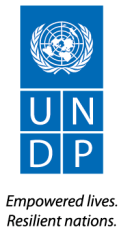 Contract for the services of an Individual ContractorNo. IC/2018/__This Individual Contract is entered into on _____ between the United Nations Development Programme (hereinafter referred to as “UNDP”) and ______ (hereinafter referred to as “the Individual Contractor”) whose address is ___________.WHEREAS UNDP desires to engage the services of the Individual Contractor on the terms and conditions hereinafter set forth, and:WHEREAS the Individual Contractor is ready and willing to accept this Contract with UNDP on the said terms and conditions, NOW, THEREFORE, the Parties hereby agree as follows:Nature of servicesThe Individual Contractor shall perform the services as described in the Terms of References which form an integral part of this Contract and are attached hereto as Annex I in the following Duty Station(s): ________.Duration This Individual Contract shall commence on _________, and shall expire upon satisfactory completion of the services described in the Terms of Reference mentioned above, but not later than ________, unless sooner terminated in accordance with the terms of this Contract. This Contract is subject to the General Conditions of Contract for Individual contractors which are available on UNDP website at www.undp.org/procurement and are attached hereto as Annex II.ConsiderationAs full consideration for the services performed by the Individual Contractor under the terms of this Contract, including, unless otherwise specified, his/her travel to and from the Duty Station(s), any other travel required in the fulfilment of the Terms of Reference in Annex I, and living expenses in the Duty Station(s), UNDP shall pay the Individual Contractor a total of _________ in accordance with the table set forth below.  Payments shall be made following certification by UNDP that the services related to each Deliverable, as described below, have been satisfactorily performed and the Deliverables have been achieved by or before the due dates specified below, if any.If unforeseen travel outside the Duty Station not required by the Terms of Reference is requested by UNDP, and upon prior written agreement, such travel shall be at UNDP’s expense and the Individual Contractor shall receive a per diem not to exceed United Nations daily subsistence allowance rate in such other location(s).Where two currencies are involved, the rate of exchange shall be the official rate applied by the United Nations on the day the UNDP instructs its bank to effect the payment(s).Rights and Obligations of the Individual contractorThe rights and obligations of the Individual Contractor are strictly limited to the terms and conditions of this Contract, including its Annexes. Accordingly, the Individual Contractor shall not be entitled to any benefit, payment, subsidy, compensation or entitlement, except as expressly provided in this Contract. The Individual Contractor shall be solely liable for claims by third parties arising from the Individual Contractor’s own acts or omissions in the course of performing this Contract, and under no circumstances shall UNDP be held liable for such claims by third parties.The Individual Contractor is (not) required to submit a Statement of Good Health and confirmation of immunization.BeneficiaryThe Individual Contractor selects __________ as beneficiary of any amounts owed under this Contract in the event of death of the Individual Contractor while performing services hereunder. This includes the payment of any service-incurred liability insurance attributable to the performance of the services for UNDP.Mailing address, email address and phone number of beneficiary: _______________Mailing address, email address and phone number of emergency contact (if different from beneficiary): _________________IN WITNESS WHEREOF, the Parties hereto have executed this Contract.By signing below, I, the Individual Contractor, acknowledge and agree that I have read and accept the terms of this Contract, including the General Conditions of Contracts for Individual contractors available on UNDP website at www.undp.org/procurement and attached hereto in Annex II which form an integral part of this Contract, and that I have read and understood, and agree to abide by the standards of conduct set forth in the Secretary-General’s bulletins ST/SGB/2003/13 of 9 October 2003, entitled “Special Measures for Protection from Sexual Exploitation and Sexual Abuse” and ST/SGB/2002/9 of 18 June 2002, entitled “Regulations Governing the Status, Basic Rights and Duties of Officials other than Secretariat Officials, and Experts on Mission”.AUTHORIZING OFFICER:					INDIVIDUAL CONTRACTOR:                                                                 				 ________________________________Signature _________________________				Signature ________________________Date _____________________________				Date ________________________CriteriaWeightMax. PointTechnical70%70Advanced university degree (Master’s Degree or equivalent) preferably in Water Management or other related discipline15At least 5 years of extensive experience in organization and facilitation of international water cooperation events (high level conferences) at regional and global levels20Methodology 15Previous experience with UNDP and familiarity with UNDP community development programs 10Experience in Central Asia or CIS; Tajikistan specific development experience.10Financial30%30Organization:UNDP Tajikistan#DeliverableApprox.TimeframeDeliverable #1: Conception Phase – Preparation and submission of Background DocumentMarch 2018 Deliverable #2: Preparation Phase – Preparation and submission of Terms of Reference, Mid-term ReportMay 2018Deliverable #3: Finalization and follow-up Phase – Preparation and submission of brochures and posters, lessons learned report, Final Report (Outcome Document)June 2018Cost componentsUnit costQuantityTotal rate for the Contract DurationI. Personnel CostProfessional feeLife/medical insuranceCommunicationsOther (pls. specify)TOTALII. Duty TravelUnit costQuantity(Units)Travel costLiving allowance.Travel InsuranceOthers (pls. specify)Duty Travel TotalGRAND TOTALDeliverables[list them as referred to in the TOR]Indicativetime-frame(subject to revision)Percentage of Total Price (Weight for payment)AmountDeliverable 1First payment: 25% - upon implementation of the Conception Phase, i.e. preparation and submission of Background Document related to organization and facilitation of the High-Level International Conference to launch the International Decade for Action “Water for Sustainable Development”Deliverable 2Second payment: 35% - upon implementation of Preparation Phase, i.e. preparation and submission of Terms of Reference, and Mid-Term Report related to organization and facilitation of the High-Level International Conference to launch the International Decade for Action “Water for Sustainable Development”Deliverable 3Third and Final payment: 40% - upon implementation of the Finalization and Follow-up phase, i.e. preparation and submission of brochures, posters, lessons learned report, Final Report (Outcome Document) related to organization and facilitation of the High-Level International Conference to launch the International Decade for Action “Water for Sustainable DevelopmentTotal:100%Proposed by: Signature: Date: DELIVERABLEDUE DATEAMOUNT IN  USD